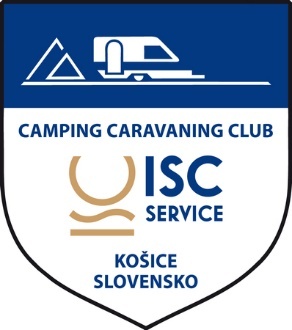 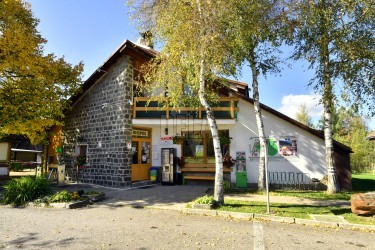 PozvánkaPozývame Vás na klubové otvorenie sezóny 2023v dňoch 05. – 08.05.2023kde? Autocamping Podlesok, Hrabušice ,GPS: N 48.96417 | E 20.38622Organizátor: Camping  Caravaning  Club ISC – SERVIS KOŠICEPonuka programu: 	Piatok 05.05.2023	V rámci pred akcie Vás srdečne pozývam o 10:00 hodine na slávnostné otvorenie nového AUTOKEMPINGU ČINGOV, ktorý sa nachádza v blízkosti Wellness Hotela Čingov. 		GPS: 48.9479280898073 S, 20.4900169372559 V		          48o56´52.82´´S,  20o29´27.13´´  V		Kontakt: hotelcingov@hotelcingov.sk, mobil:+421-905-316545, tel.:l+421-53-4433633		https://www.hotelcingov.sk/Piatok 05.05.2023	Príchod  účastníkov – registrácia u zástupcu výboru klubu		voľný program, informácie u organizátora			od 19:00	otvorenie podujatia v spoločenskom staneod 19:30	občerstvenie čo karavan dal, priateľské posedenieSobota 06.05.2023výlety do okolia- pešia		Kláštorská roklina a Kláštorisko – stredne náročná túra (3hod.30min.) Prevýšenie 225m.		Prielom Hornádu – stredne náročná túra(3hod.45min.)-individuálna	Malý Kyseľ – stredne náročná túra(4hod.45min.) Prevýšenie 447m.		Suchá Belá – náročná túra(4hod.10min.) Prevýšenie 414m.		Veľký Sokol – náročná túra(6hod.45min.) Prevýšenie 481m.		Plus množstvo nenáročných prechádzok po okolí-cyklo		                  Po zotmení 	výlet pre deti19:00 hod.	posedenie pri guláši, deti hranolky	od 16:00 do 17:30	súťažné popoludnie , súťaže deti a dospelých	od 18:00  	opekačka, grilovačka, spoločné posedenie pri altánku, s hudbouNedeľa  07.05.2023	-individuálne	ZOO Spišská Nova Ves – Otvaracie hodiny víkend od 10:00 do 18:00                                            Cenník v ZOO:                                            Dospelí 4€, Deti od 3 do 15 rokov 2€, Deti do 3 rokov   ZADARMO		výlety do okolia10:30	vyhodnotenie stretnutia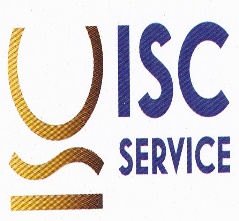 	Program v kempe a okolí	Pondelok  08.05.2023	Voľný programZáujmové oblasti v okolí: - možné realizovať počas celého pobytu ľubovoľneTuristika a cykloturistika po trasách v Slovenskom rajiPožičovňa elektrických bicyklov hneď vedľa kempu alebo na Ranči Podlesok.Ubytovanie v kempeUbytovanie – cenník :Ubytovanie vo vlastnom stane, karavane alebo inom vlastnom zariadení5,50 € / noc    dospelí  ( v cene je zahrnutá miestna daň 1,00€ )   5,00 € / noc    junior 12 – 17 rokov  ( v cene je zahrnutá miestna daň 1,00€ )   3,50 € / noc    deti 3-11 rokov  ( v cene je zahrnutá miestna daň 1,00€ ) 1,00 € / noc    deti do 3 rokov  ( v cene je zahrnutá miestna daň 0,70€ )4,00 € / noc    stan     3,00 € / noc    osobné auto alebo obytný príves   6,00 € / noc    karavan, obytné auto2,50 € / noc    motocykel8,00 € / noc    autobus  5,00 € / noc    elektrická prípojka 2,00 € / noc    pes 1,00 € / noc    miestna daň  Miesto na kempovanie nie je potrebné rezervovať vopredUbytovanie v chatách Cenník chát 2023  - Autocamping Podlesok: 50,00 € /noc  JAVORINA –  5 lôžok, sprcha, toaleta  (v prevádzke od 1.5. do 15.11.)                                                               chata staršieho typu, je v pôvodnom stave, na turistickej úrovni 85,00 € / noc JAVORINA KLASIK  - 5 lôžok, sprcha, toaleta  (v prevádzke od 13.4. do 15.11.)                                                               chata staršieho typu, renovovaný interiér a nové sociálne zariadenie135,00 € - 160,00 € / nocJAVORINA KOMFORT  - 6 lôžok + 2 prístelky, sprcha, toaleta, kuchynka, dvoj- spálňová         moderná chata s obývacou časťou         Cena chát nezahŕňa parkovné vozidiel a miestnu daň podľa počtu ubytovaných osôb. Pre rezerváciu chát alebo ďalšie otázky pokračujte na túto mailovu adresu:https://www.podlesok.sk/kontakty/napiste-nam/ alebo recepcia@podlesok.sk Účasť nahlásiť na ccciscservicejm@gmail.com plus povinnosť prihlásenia cez našu stránku:https://ccc-isc-service.webnode.sk/akcie/najneskôr do 28.04.2023 všetci, aj tí,  ktorí majú objednané pevné ubytovaniePrihlásením sa súhlasím so spracovaním osobných údajov. Viac na stránke: https://ccc-isc-service.webnode.sk/gdpr/Účastníkom prajeme príjemné počasie a veľa príjemných zážitkov.            Na stretnutie s Vami sa teší                                                                                                                 výbor klubu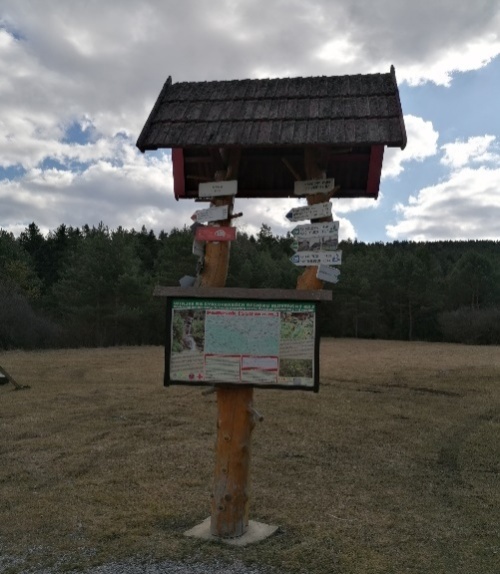 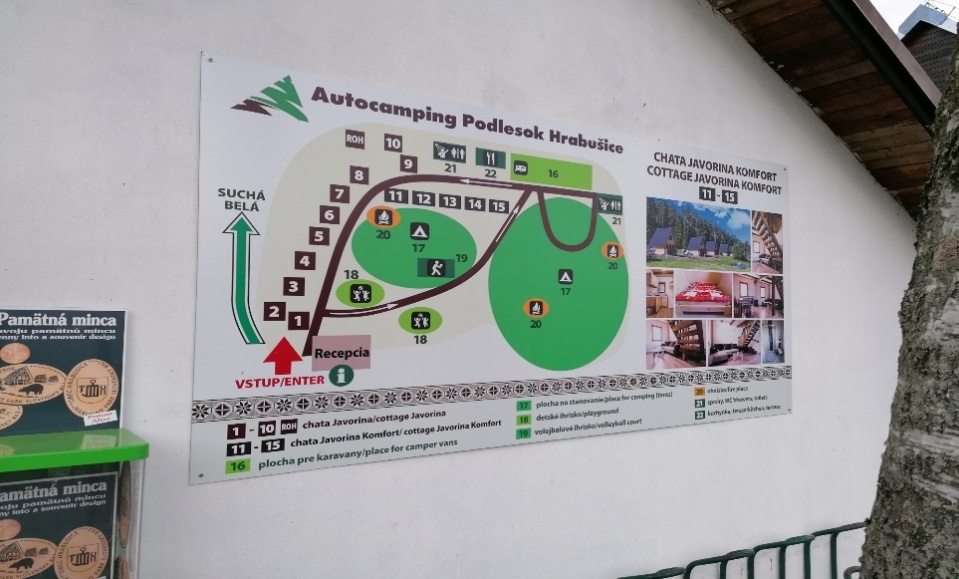 